 Sprechstunden am Europa- und Bundesgymnasium Nonntal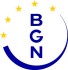 Schuljahr 2016/17ÄNDERUNGEN JEDERZEIT MÖGLICH!	Im Web Untis https://arche.webuntis.com/WebUntis/index.do#officehourlistist ersichtlich, ob der Lehrer an diesem Tag anwesend ist!	STUNDENRASTERStand: 02:05:2017NameFächerTagZeitRaumDir. Mag. Barbara Mayerhofernach Vereinbarungnach VereinbarungDirektion (R109)Mag. Katharina AngererBSPM, BUDonnerstag5. StundeKonferenzzimmerMag. Melanie AuerSP, MEFreitag3. StundeKonferenzzimmerProf. MMag. Arno Bouteiller-MarinINF, BSPKMittwoch7. StundeKonferenzzimmerProf. Mag. Thomas BretlBEDienstag7. StundeKonferenzzimmerOStR. Prof. Mag. Josef BrunsteinerBSPK, GWKMittwoch2. StundeKonferenzzimmerProf. Mag. Magdalena Diener-SchuhRKDonnerstag2. StundeKonferenzzimmerProf. Mag. Christine EbenhöhME, IMFreitag3. StundeKonferenzzimmerProf. Mag. Astrid EderBIUK, GWKFreitag2. StundeKonferenzzimmerProf. Mag. Aloisia EnglF, LATDonnerstag2. StundeKonferenzzimmerProf. Mag. Maria FreudenthalerD, GSP, BLDonnerstag6. StundeKonferenzzimmerMag. Paulina GassnerEDonnerstag1. StundeKonferenzzimmerProf. Mag. Gudrun Genböck-ReichlM, BSPMDienstag3. StundeKonferenzzimmerProf. Mag. Elisabeth GigerE, BSPMFreitag4. StundeKonferenzzimmerMag. Alexander GötschD, GSPDonnerstag7. StundeKonferenzzimmerOStR. Prof. Mag. Wolfgang GrüllBIUK, CH, PHDonnerstag1. StundeRaum 302Prof. Mag. Beate Grüll-WeidenholzerE, GSPDonnerstag4. StundeKonferenzzimmerProf. Mag. Gerlinde HanakLAT, FFreitag3. StundeKonferenzzimmerProf. MMag. Ulrike HeiglmaierE, GSPMittwoch 5. StundeKonferenzzimmerProf. Mag. Verena HelmlE, PPPDonnerstag4. StundeKonferenzzimmerProf. Mag. Gerlinde HlawnaM, GWKFreitag2. StundeKonferenzzimmerProf. Mag. Dr. Sebastian HörlPPP, BSPK, LTDonnerstag5. StundeKonferenzzimmerProf. Mag. Alexandra Horvath-BrunnerITA, BSPMMittwoch5. StundeKonferenzzimmerProf. Mag. Christina Huber-KalteisM, PPP, ETH, LTDonnerstag 3. StundeKonferenzzimmerMag. Gabriel HübnerGWKMontag5. StundeKonferenzzimmerOStR Mag. Heidemaria KaaserE, MEMontag3. StundeKonferenzzimmerProf. Mag. Karl Hartwig KaltnerITA, BE, GSPDonnerstag4. StundeKonferenzzimmerProf. Mag. Anna-Maria KnappTXMontag9. StundeKonferenzzimmerProf. Mag. Bernhard KöllRU, ETHMittwoch4. StundeKonferenzzimmerProf. Mag. Ursula KönigshoferLAT, BSPMMittwoch9. StundeKonferenzzimmerProf. Mag. Michaela KoflerM, BSPMDienstag3. StundeKonferenzzimmerMag. Martin KoglerGWKMittwoch3. StundeKonferenzz. WRGProf. Mag. Maria Koidl-TrinkfassRK, DFreitag4. StundeKonferenzzimmerProf. Mag. Gunda KreuzerE, SPADonnerstag2. StundeKonferenzzimmerProf. Mag. Ingeborg LangD, BSPMMittwoch4. StundeKonferenzzimmerProf. Mag. Klaudia LarcherM, FMontag2. StundeKonferenzzimmerMag. Carolina LebesmühlbacherGWKMontag4. StundeKonferenzzimmerProf. Mag. Dr. Andrea LindnerE, D, KOMMittwoch2. StundeKonferenzzimmerProf. Mag. Michael MaislingerD, BEMittwoch10. StundeKonferenzzimmerProf. Mag. Christa MarschallingerF, GWKMontag4. StundeKonferenzzimmerProf. MMag. Carina Marschner-StroblE, DFreitag4. StundeKonferenzzimmerProf. Mag. Gabriele MayrLAT, SPADienstag2. StundeKonferenzzimmerProf. Mag. Gertraud MayrhuberBSPM, GWKDienstag2. StundeKonferenzzimmerProf. Mag. Vanessa MeinhartBEDonnerstag5. StundeKonferenzzimmerProf. Mag. Birgit Mühlfellner-ObrietanTX, TCDonnerstag10. StundeKonferenzzimmerOStR Mag. FI Mag. Christa MusgerME, GWKFreitag1. StundeKonferenzzimmerProf. MMag. Julia NeudorferD, LAT, GSPDienstag5. StundeKonferenzzimmerProf. Mag. Herbert OberhambergerPH, BSPKFreitag3. StundeRaum 304Prof. Mag. Elisabeth OberhuberM, GWKMontag4. StundeKonferenzzimmerProf. Mag. Thomas PrestonREMittwoch3. StundeKonferenzzimmer NameFächerTagZeitRaumProf. Mag. Sonja RadicsGWK, BSPMMittwoch2. StundeKonferenzzimmer Prof. Mag. Philip ReesCHFreitag4. StundeRaum 309Mag. Alexander RehrlLATMittwoch3. StundeKonferenzzimmerProf. Mag. Sonja RieflerITA, GWKMittwoch1. StundeKonferenzzimmer Prof. Mag. Dr. Robin RoithnerM, BSPKMontag5. StundeKonferenzzimmerProf. Mag. Andrea SchmidleRK, FDienstag3. StundeKonferenzzimmerProf. Mag. Erich SchönD, EMittwoch3. StundeKonferenzzimmer Prof. Mag. Irene SchosselerBIUK, PH, CHMontag3. StundeKonferenzzimmerProf. Mag. Felicitas SpeerMEMittwoch5. StundeKonferenzzimmer Prof. Mag. Christian SpizakF, ITAFreitag3. StundeKonferenzzimmer Mag. Anja StingederF, RUMontag3. StundeKonferenzzimmerProf. Mag. Christa StinnerF, SPAMontag2. StundeKonferenzzimmer Prof. Mag. Theresa StixD, BIUK, PHDonnerstag4. StundeKonferenzzimmer Prof. Mag. Bettina StranzingerE, GSPDonnerstag4. StundeKonferenzzimmer Prof. MMag. Iris TafernerE, FDonnerstag2. StundeKonferenzzimmerProf. Mag. Norbert TafernerPPP, BSPK, LTFreitag2. StundeKonferenzzimmer Prof. Mag. Christian TanzerD, GSPDonnerstag3. StundeBibliothekProf. Mag. Charlotte VitalITA, FFreitag5. StundeKonferenzzimmer Mag. Bernhard WalcherBEFreitag5. StundeKonferenzzimmerProf. Mag. Monika WallingerE, GWKMontag4. StundeKonferenzzimmer Mag. Philip WalterGWKDienstag4. StundeKonferenzz. WRGProf. Mag. Gerlinde WeinmüllerD, RKMittwoch4. StundeKonferenzzimmer Prof. Mag. Herbert WeislBIUK, CH, PHDonnerstag2. StundeKonferenzzimmer Prof. Mag. Manuel WengerGSP, DMittwoch 3. StundeKonferenzzimmer Prof. Mag. Karin WidowitzRK, GSPnach Vereinbarungnach VereinbarungAdministrationMag. Julia WürtingerD, PPPDonnerstag3. StundeKonferenzzimmerProf. Mag. Christoph ZaunerBSPK, GWK, INFDonnerstag5. StundeKonferenzzimmer Prof. Bakk. Adem ZekiriRISLnach Vereinbarungnach VereinbarungKonferenzzimmer Stundevonbis108.00 Uhr08.50 Uhr208.55 Uhr09.45 Uhr309.55 Uhr10.45 Uhr411.00 Uhr11.50 Uhr511.55 Uhr12.45 Uhr612.50 Uhr13.40 Uhr713.40 Uhr14.30 Uhr814.35 Uhr15.25 Uhr915.30 Uhr16.20 Uhr1016.20 Uhr17.10 Uhr1117.10 Uhr18.00 Uhr